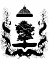 Р А С П О Р Я Ж Е Н И ЕАдминистрация  Ковровского  районаВ целях организации перевозки групп детей до образовательных организаций и обратно, на основании актов обследования маршрутов движения  автобусов:1. Открыть на 2019-2020 учебный год маршруты движения автобусов, предназначенных для перевозки обучающихся в муниципальных образовательных организациях Ковровского района, согласно приложению № 1.2. Утвердить схему перевозок обучающихся муниципальных образовательных организаций Ковровского района на 2019-2020 учебный год согласно приложению № 2. 3. Руководителям муниципальных образовательных организаций: - обеспечить перевозку обучающихся автобусами в соответствии с требованиями постановления Правительства Российской Федерации от 17.12.2013г. № 1177 «Об утверждении Правил организованной перевозки группы детей автобусами»;- утвердить списки обучающихся, подлежащих перевозке до образовательной организации и обратно;- назначить ответственных лиц за перевозку обучающихся и обеспечить прохождение указанными лицами обязательного инструктажа по вопросу обеспечения безопасности дорожного движения (с регистрацией в журнале);- обеспечить проведение инструктажа с обучающимися о правилах поведения в автобусах;- не допускать перевозки в школьных автобусах посторонних лиц.
							        4. Контроль за исполнением настоящего распоряжения возложить на начальника управления образования администрации Ковровского района. Разослать:Приложение № 1к распоряжению администрацииКовровского района                                                                                                         от 22.08.19 № 875-р МБОУ «Иваново-Эсинская СОШ»1.1. с. Павловское – с. Иваново (протяженность – );1.2. с. Иваново – с. Павловское – с. Иваново (протяженность – ); 2. МБОУ «Краснооктябрьская СОШ»2.1.  д. Макарово – д.Бедрино - д. Мордвины – п. Красный Октябрь (протяженность – );2.2. п. Красный  Октябрь – с. Смолино – Кр.Маяк – п. Красный Октябрь (протяженность – );2.3. п. Красный Октябрь – д. Мордвины -  п. Красный Маяк – д. Макарово -   – п. Красный Октябрь (протяженность – ).2.4. п. Красный Октябрь - д. Мордвины – д.Бедрино - с. Смолино - п. Красный Октябрь (протяженность – ).3. МБОУ «Малыгинская СОШ»3.1.  д. Ручей – д. Кузнечиха – д. Верхутиха – с. Малышево – д. Кисляково – п. Малыгино (протяженность – );3.2. п. Малыгино – д. Ручей – д. Кузнечиха – д. Верхутиха – с. Малышево – д. Кисляково – п. Малыгино (протяженность – );3.3. д. Ручей – п. Пакино – д. Сергейцево – д. Бизимово – п. Малыгино (протяженность – 22км).3.4. д. Бизимово - д. Сергейцево - п. Пакино - д. Ручей -  д. Кузнечиха – д. Верхутиха – с. Малышево – д. Кисляково – п. Малыгино (протяженность – 35 км);4. МБОУ «Мелеховская СОШ № 1 имени  И.П. Монахова»4.1. с. Крутово – мкр. Доброград – п. Мелехово (протяженность - 26 км);4.2. п. Мелехово – с. Великово –.Доброград (протяженность – 6);4.3. п. Мелехово – п. Первомайский – п. Мелехово (протяженность - );4.4. п. Мелехово – п. Новый – п. Мелехово (протяженность – ).5. МБОУ «Осиповская СОШ имени Т.Ф. Осиповского»5.1. п. Санаторий им. Абельмана - д. Старая – п. Достижение (протяженность – );5.2. п. Достижение – д. Старая – п. (протяженность – 12км);5.3. п. Достижение – с. Осипово – п. Достижение (протяженность – );5.4. п. Достижение – д. Глебово – д. Старая – п. Достижение (протяженность – );5.5.п. Достижение – п. Филино – п. Достижение (протяженность – );5.6. п. Достижение – п. Крестниково – п. Достижение (протяженность – ).6. МБОУ «Большевсегодическая ООШ»6.1. г. Ковров – д. Ручей, - д. Кузнечиха - д. Авдотьино –д.Большаково -  д. Крячково - п. Гигант –– с. Большие Всегодичи. (протяженность – );6.2. с. Большие Всегодичи – д. Ильино – д. Шмелево – д.Полевая - с. Большие Всегодичи (протяженность – );6.3. с. Большие Всегодичи – п. Гигант – с. Большие Всегодичи (протяженность – );6.4. с. Большие Всегодичи – д. Крячково - д. Авдотьино – д. Большаково – с. Б.Всегодичи-  д. Ильино – д.Полевая д. Шмелево – с. Большие Всегодичи (протяженность – );6.5. с. Большие Всегодичи – п. Гигант – г. Ковров– п. Гигант (протяженность – );6.6 с. Большие Всегодичи – п. Гигант – д. Ильино – п. Гигант (протяженность – 28 км).7. МБОУ «Клязьмогородецкая ООШ»7.1. п. Санаторий им. Абельмана - д. Глебово – ПМК – с. Клязьминский городок (протяженность – );7.2. с. Клязьминский городок – д. Глебово – с. Клязьминский городок (протяженность – ).8. МБОУ «Красномаяковская ООШ»8.1. с. Смолино – п. Красный Маяк (протяженность – );8.2. п. Красный Маяк – с. Смолино  – п. Красный Маяк (протяженность – );8.3. п. Красный Маяк – п.Болотский – п. Красный Маяк (протяженность – ).8.4. п. Красный Маяк – д.Милиново – п. Красный Маяк (протяженность – ).9. МБОУ «Крутовская ООШ имени Г.С.Шпагина»          9.1. Нерехта- Крутово –Мелехово- Сенинские Дворики - Сенино – Пестово - Дмитриево – Дроздовка-   Мичурино-Нерехта (протяженность – 92 км.);	           9.2. Нерехта-Марьино-Крутово-Нерехта. (протяженность – 8 км.);           9.3. Крутово - Сенинские Дворики - Сенино – Пестово Нерехта (протяженность – 18 км.);10. МБОУ «Санниковская ООШ»10.1. д. Кувезино – д. Сельцо – с. Пантелеево – д. Карики – с. Санниково (протяженность – );10.2. с. Санниково – с.Пантелеево – с. Санниково (протяженность – ).11. МБОУ «Шевинская ООШ»11.1. п. Восход – д. Аксениха – д. Шевинская (протяженность – );11.2. д. Шевинская – д. Уваровка – д. Шевинская (протяженность – );11.3. д. Шевинская – д. Денисовка - п. Восход – д. Аксениха - д. Шевинская (протяженность – );11.4. д. Шевинская – п. Восход (протяженность – ).12. МБДОУ детский сад № 6 «Светлячок»12.1. д. Глебово – д. Старая – п. Достижение - п. Крестниково – п. Филино – п. Достижение (протяженность - 47 км);12.2. п. Достижение – п. Филино – п. Достижение (протяженность – );12.3. п. Достижение - п. Крестниково – п. Достижение (протяженность – );12.4. д. Глебово – д. Старая – п. Достижение (протяженность – 11 км);12.5 п. Достижение – п. Филино -п. Крестниково – п. Достижение (протяженность – 36 км).13. МБДОУ детский сад комбинированного вида № 13 «Улыбка»1. д. Шевинская – с. Алексеевское -  п. Восход – д. Денисовка - д. Аксениха – д. Шевинская (протяженность – );2. д. Шевинская – д. Уваровка  - д. Новоберёзово – д. Шевинская (протяженность – ).Приложение № 2к распоряжению администрацииКовровского района                                                                                                                                                                         от 22.08.19 № 875-рСХЕМАперевозки обучающихся муниципальных образовательных организаций Ковровского района22.08.2019№875-рОб открытии маршрутов движения  автобусов, предназначенных для перевозки детей, обучающихся в  муниципальных образовательных организациях Ковровского района, на 2019-2020 учебный годГлава администрации Ковровского районаВ.В.СкороходовГотовил:Заведующий транспортным отделомК.Н. Борминцев(подпись)(дата)Завизировано:начальник управления образованияИ.Е. Медведева(подпись)(дата)начальник правового управленияИ.В. Иванова(подпись)(дата)1)администрации – 1 экз.2)3)управлению образования– 1 экз.образовательные организации – 15 экз.№п/пМуниципальная образовательная организацияМаршрут движенияПротяженность (км)ОтправлениеПрибытиеДни следованияКоличество рейсовОбщий километражКоличество детей на подвозе1МБОУ «Иваново-Эсинская СОШ»1.с. Павловское – с. Иваново607-4508-001,2,3,4,5,6142281МБОУ «Иваново-Эсинская СОШ»3. с. Иваново – с. Павловское – с. Иваново1208-2513-0014-308-5013-2014-501,2,3,4,5,6342362МБОУ «Краснооктябрьская СОШ»1.д.Макарово- д.Бедрино – д. Мордвины – п. Красный Октябрь 187-1514-357-4014-501,2,3,4,5218762МБОУ «Краснооктябрьская СОШ»2. п. Красный  Октябрь – с. Смолино - п. Красный Маяк – п. Красный Октябрь 3. п. Красный Октябрь – д. Мордвины -  п. Красный Маяк – д. Макарово - – п. Красный Октябрь. 4. п. Красный Октябрь - д. Мордвины – д.Бедрино - с. Смолино - п. Красный Октябрь   2035417-4013-307-5013-4014-407-5013-408-4514-3515-301,2,3,4,5221187118113МБОУ «Малыгинская СОШ»1.д. Ручей – д. Кузнечиха – д. Верхутиха – с. Малышево – д. Кисляково – п. Малыгино 22О547РР337-307-5511-3012-3013-257-558-2011-5512-5513-501,2,3,4,55387403МБОУ «Малыгинская СОШ»2. п. Малыгино – д. Ручей – д. Кузнечиха – д. Верхутиха – с. Малышево – д. Кисляково – п. Малыгино 22У759ВК337-007-2511-3012-3013-257-257-5011-5512-5513-501,2,3,4,55387423МБОУ «Малыгинская СОШ»3. д. Ручей – п. Пакино – д. Сергейцево – д. Бизимово – п. Малыгино   – д.Ручей. 22С250КО337-007-3511-3012-3013-3014-007-358-1012-0013-0014-0014-301,2,3,4,56387474. д. Бизимово - д. Сергейцево - п. Пакино - д. Ручей -  д. Кузнечиха – д. Верхутиха – с. Малышево – д. Кисляково – п. Малыгино 35У759ВК3315-3016-301387224МБОУ «Мелеховская СОШ № 1 имени И.П. Монахова»1. с. Крутово – мкр. Доброград – п. Мелехово267-007-301,2,3,4,511362+10 (шк.№2)4МБОУ «Мелеховская СОШ № 1 имени И.П. Монахова»2. п. Мелехово – с.Великово–.Доброград 614-1014-401,2,3,4,511362+10 (шк.№2)4МБОУ «Мелеховская СОШ № 1 имени И.П. Монахова»3. п. Мелехово – п. Первомайский – п. Мелехово 67-307-407-508-008-1011-3012-3013-3013-4013-507-407-508-008-108-2011-4012-4013-4013-5014-001,2,3,4,5121361124МБОУ «Мелеховская СОШ № 1 имени И.П. Монахова»4. п. Мелехово – п. Новый – п. Мелехово 148-2014-008-3014-101,2,3,4,52136115МБОУ «Осиповская СОШ имени Т.Ф. Осиповского»1.п. Санаторий им.  Абельмана – д. Старая -  п. Достижение 137-1014-307-3514-551,2,3,4,5227345МБОУ «Осиповская СОШ имени Т.Ф. Осиповского»2. п. Достижение – д. Старая – п. Достижение 127-358-1514-007-458-2514-101,2,3,4,53273265МБОУ «Осиповская СОШ имени Т.Ф. Осиповского»3. п. Достижение – с. Осипово – п. Достижение 67-4513-407-5513-501,2,3,4,52273185МБОУ «Осиповская СОШ имени Т.Ф. Осиповского»4. п. Достижение – д. Глебово – д. Старая – п. Достижение187-5513-0013-208-1513-2013-401,2,3,4,53273275МБОУ «Осиповская СОШ имени Т.Ф. Осиповского»5. п. Достижение – п. Филино – п. Достижение 227-3513-007-5513-251,2,3,4,52273145МБОУ «Осиповская СОШ имени Т.Ф. Осиповского»6. п. Достижение – п. Крестниково – п. Достижение 397-107-5513-257-358-2514-051,2,3,4,53273146МБОУ «Большевсегодиеская ООШ»1. г. Ковров – д. Ручей, д. Кузнечиха д. Авдотьино –д.Большаково-д.Крячково -  п. Гигант –– с. Большие Всегодичи.386-3014-307-5014-501,2,3,4,51208Ковров-2-ученика+Учителя- 8256МБОУ «Большевсегодиеская ООШ»2. с. Большие Всегодичи – д. Ильино – д. Шмелево –д.Полевая -  с. Большие Всегодичи. 237-5014-058-1014-301,2,3,4,52411	1208176МБОУ «Большевсегодиеская ООШ»3. с. Большие Всегодичи – п. Гигант – с. Большие Всегодичи.48-109-4512-1513-558-209-5512-2514-051,2,3,4,52411	1208266МБОУ «Большевсегодиеская ООШ»4. с. Большие Всегодичи-д.Крячково–д.Авдотьино д. Ильино – д.Полевая д. Шмелево – с. Большие Всегодичи4614-5015-401,2,3,4,52411	1208176МБОУ «Большевсегодиеская ООШ»5. с. Большие Всегодичи – п. Гигант – г. Ковров– п. Гигант3415-4016-201,2,3,4,52411	1208Ковров-2-ученика+Учителя6МБОУ «Большевсегодиеская ООШ»6. с. Большие Всегодичи – п. Гигант – д. Ильино – п. Гигант2816-3017-001,2,3,4,52411	1208277МБОУ «Клязьмогородецкая ООШ»1г.Ковров -.п. Санаторий им. Абельмана – д. Глебово – ПМК – с. Клязьминский городок-г.Ковров 127-3015-458-0016-151,2,3,4,5279Учителя-8+3 мед.раб.+ 4 дошкольника7МБОУ «Клязьмогородецкая ООШ»2. с. Клязьминский городок – д. Глебово – с. Клязьминский городок 138-0011-2015-308-1511-4015-451,2,3,4,5379198МБОУ «Красномаяковская ООШ»1 .с. Смолино – п. Красный Маяк 57-2015-307-5016-001,2,3,4,5296228МБОУ «Красномаяковская ООШ»2. п. Красный Маяк – с.Смолино – п. Красный Маяк 1012-5013-051,2,3,4,5196228МБОУ «Красномаяковская ООШ»3. п. Красный Маяк – п.Болотский – п. Красный Маяк2008-2015-0008-4015-251,2,3,4,529648МБОУ «Красномаяковская ООШ»4. п. Красный Маяк – с. Милиново – п. Красный Маяк1808;4013;4509:1014:151,2,3,4,529619МБОУ «Крутовская ООШ»1. Нерехта - Крутово –Мелехово - Сенинские Дворики - Сенино – Пестово - Дмитриево – Дроздовка – Мичурино -Нерехта926-1015:0008-0016:351,2,3,4,5225815119МБОУ «Крутовская ООШ»2. Нерехта-Марьино-Крутово-Нерехта.87.408.0011.5012.5013.3014.0015.008.008.1512.0513.0513.4514.1515.151,2,3,4,57258202071579129МБОУ «Крутовская ООШ»3. Крутово - Сенинские Дворики - Сенино – Пестово - Нерехта1812:5013:301,2,3,4,51258410МБОУ «Санниковская ООШ»1. д. Кувезино – д. Сельцо – с. Пантелеево – д. Карики – с. Санниково2. с. Санниково – с.Пантелеево – с. Санниково42506-4515-3014-4013-307-5514-4015-2514:401,2,3,4,53117622715811МБОУ «Шевинская ООШ»1. п. Восход – д. Аксениха – д. Шевинская 126-308-001,2,3,4,51118202. д. Шевинская – д. Уваровка – д. Шевинская 108-0013-1514-308-1513-3015-001,2,3,4,5393. д. Шевинская– д. Денисовка -  п. Восход – д. Аксениха - д. Шевинская.3508-3013-3009-0014-001,2,3,4,52124. д. Шевинская – п. Восход 616-0017-301,2,3,4,511912МАУДО «ДТДиМ»Согласно плану работы1,2,3,4,513МБДОУ детский сад № 6 «Светлячок»1. Глебово – д. Старая –п. Достижение - п. Крестниково – п. Филино – п. Достижение4706-1007-001,2,3,4,5117817 + 1 воспитатель13МБДОУ детский сад № 6 «Светлячок»2. п. Достижение – п. Филино – п. Достижение187.0012.2514.007.2012.4514.451,2,3,4,5317822229Школа13МБДОУ детский сад № 6 «Светлячок»3. п. Достижение - п. Крестниково– п. Достижение3007-3007-451,2,3,4,5117822Школа13МБДОУ детский сад № 6 «Светлячок»4. д. Глебово – д. Старая – п. Дост0ижение1113-2014-001,2,3,4,5122Школа5. п. Достижение – п. Филино – п. Крестниково 3615-0016-1015 + 1 воспитатель и школа14МБДОУ детский сад комбинированного вида № 13 «Улыбка»1. д. Шевинская – с. Алексеевское -  п. Восход – д. Денисовка -   д. Аксениха – д. Шевинская386-5016-008-0016-251,2,3,4,529220 детей + 3 работника14МБДОУ детский сад комбинированного вида № 13 «Улыбка»2. д. Шевинская – д. Уваровка – д. Новоберёзово - д. Шевинская108-0016-308-2517-301,2,3,4,5292515МАУДО «Дворец спорта»Согласно плану работы1,2,3,4,5,6